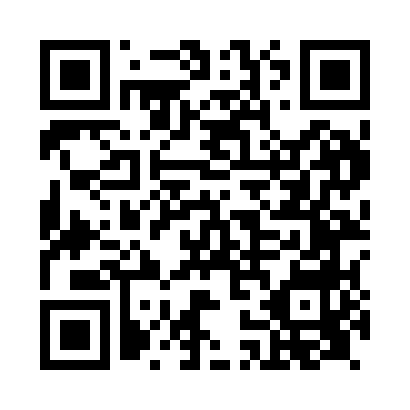 Prayer times for Manuden, Essex, UKMon 1 Jul 2024 - Wed 31 Jul 2024High Latitude Method: Angle Based RulePrayer Calculation Method: Islamic Society of North AmericaAsar Calculation Method: HanafiPrayer times provided by https://www.salahtimes.comDateDayFajrSunriseDhuhrAsrMaghribIsha1Mon2:544:451:036:409:2211:132Tue2:544:451:046:409:2111:123Wed2:554:461:046:409:2111:124Thu2:554:471:046:409:2111:125Fri2:564:481:046:409:2011:126Sat2:564:491:046:409:1911:127Sun2:574:501:046:399:1911:118Mon2:574:511:056:399:1811:119Tue2:584:521:056:399:1711:1110Wed2:594:531:056:389:1711:1111Thu2:594:541:056:389:1611:1012Fri3:004:551:056:389:1511:1013Sat3:004:561:056:379:1411:0914Sun3:014:571:056:379:1311:0915Mon3:024:581:056:369:1211:0816Tue3:025:001:056:369:1111:0817Wed3:035:011:066:359:1011:0718Thu3:045:021:066:349:0911:0719Fri3:045:031:066:349:0711:0620Sat3:055:051:066:339:0611:0621Sun3:065:061:066:329:0511:0522Mon3:075:081:066:329:0311:0423Tue3:075:091:066:319:0211:0424Wed3:085:101:066:309:0111:0325Thu3:095:121:066:298:5911:0226Fri3:095:131:066:288:5811:0227Sat3:105:151:066:288:5611:0128Sun3:115:161:066:278:5511:0029Mon3:125:181:066:268:5310:5930Tue3:125:191:066:258:5210:5931Wed3:135:211:066:248:5010:58